 П О С Т А Н О В Л Е Н И ЕПРАВИТЕЛЬСТВА  КАМЧАТСКОГО КРАЯ             г. Петропавловск-Камчатский          ПРАВИТЕЛЬСТВО ПОСТАНОВЛЯЕТ:1. Внести в постановление Правительства Камчатского края от 02.02.2011 № 35-П «О краевом резерве материальных ресурсов для ликвидации чрезвычайных ситуаций природного и техногенного характера на территории Камчатского края» следующие изменения:1) пункт 5 части 9 приложения № 1 после слова «ситуаций» дополнить словами «, по территориальной обороне на территории Камчатского края»;2) в таблице приложения № 2:а) в разделе 3 «Строительные материалы и другие материальные средства» пункт 48 признать утратившим силу;б) в разделе 6 «Аварийно-спасательный инструмент и средства связи»:в пункте 1 число «30» заменить числом «29»;в пункте 9 число «10» заменить числом «7»;в пункте 12 число «5» заменить числом «1»;в пункте 15 число «20» заменить числом «19».2. Настоящее постановление вступает в силу через 10 дней после дня его официального опубликования. Губернатор Камчатского края					            В.И. Илюхин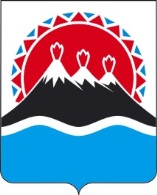 №О внесении изменений в постановление Правительства Камчатского края 
от 02.02.2011 № 35-П «О краевом 
резерве материальных ресурсов для ликвидации чрезвычайных ситуаций природного и техногенного характера на территории Камчатского края»